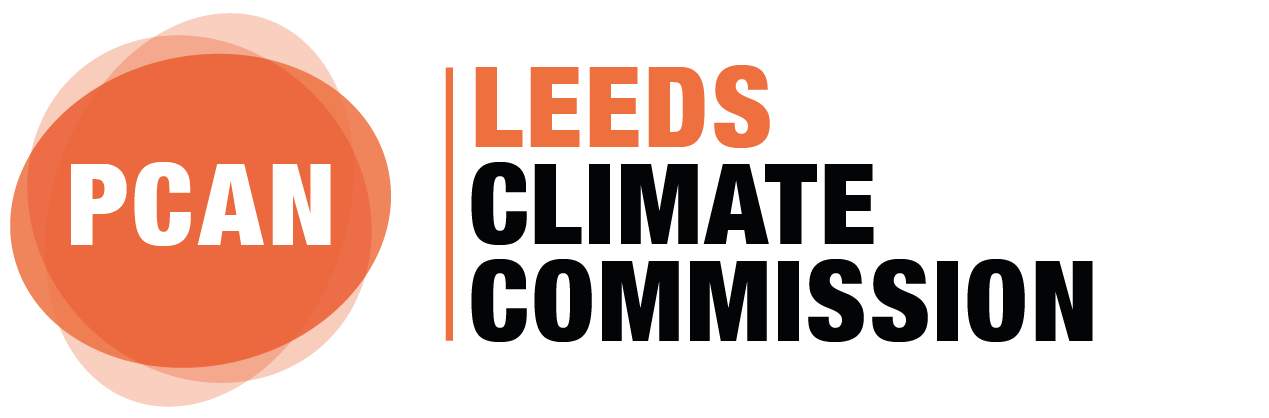 “Enabling climate action in a can-do city”COMMISSIONWednesday 31st March 2021 16:00 – 18:00Zoom meeting - Use this link:https://universityofleeds.zoom.us/j/81841756270?pwd=VWd4b3hFUEx2c3FZWUcyV3M3eU1FUT09AGENDANo.TimeItem Lead116:00Welcome, introductions and apologiesAG216:05Matters arising not covered elsewhere on the agendaNotes of last meeting attached. There will be updates onharmonising the Leeds Roadmap with the Commission on Climate Change’s (CCC) national roadmapthe scope for creating a dashboardmapping out existing networksinvolving young peopleMDMD/TK/ASMDKL316:15Update on Leeds Bradford Airport decision and future work for the CommissionAG416:20Presentation on Leeds City Council Housing retrofit schemeNRK516:50Updates from Commission panelsHousing panelFinance and investment panelTransport panelLeeds Anchor Network report backCommercial property network report backCommunication & Engagement GroupABKS/RFAGTK/MDMGKL617:20Yorkshire & Humber Climate CommissionAG717:30Resilience updateJM817:40Any Other BusinessUpdate on BBC and Sky NewsDates & Venues for future meetings to be confirmedKLALL